Dichotomous Key VocabularyWordsDefinitionsSymmetry: RadialRadiates from a central point (think geometry: a radius)Symmetry: SegmentedDivided into parts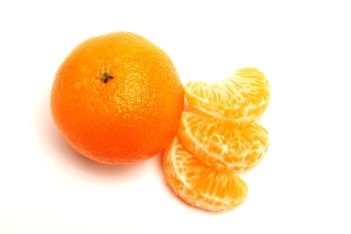 Symmetry: AsymmetricalNot identical on both sides: Rihanna’s hair is asymmetrical. 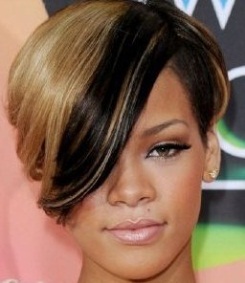 Symmetry: BilateralTwo, identical sidesSYMMETRY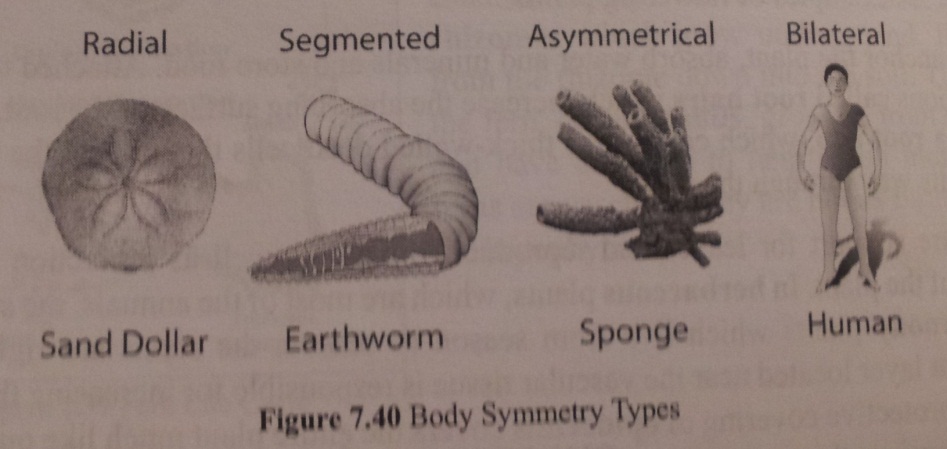 SYMMETRYexoskeletonAn external, hard covering (think shell)Nervous systemIf it has a head, it has a nervous systemClosed circulatory systemBlood contained within blood vesselsOpen circulatory systemBlood flows freely in cavityhermaphroditeAn individual that has reproductive organs from both sexes